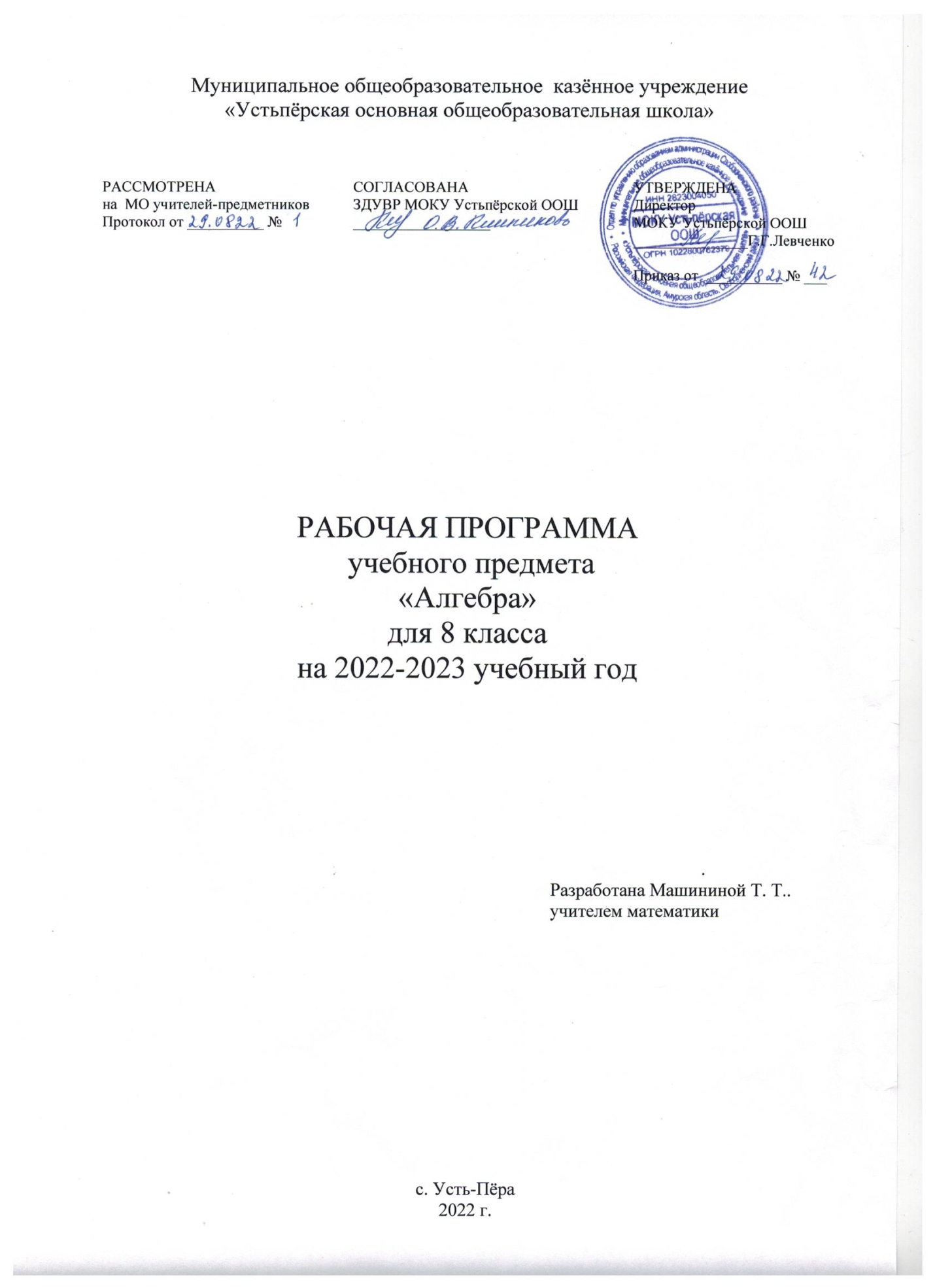 РАБОЧАЯ ПРОГРАММА учебного предмета«ОБЩЕСТВОЗНАНИЕ»для 8 класса на 2022-2023 учебный год                                                                                                   Разработана И.Н.Клипиковой,                                                                               учителем истории                                                                                                     1 квалификационной категориис. Усть-Пёра2022 г.Пояснительная записка      Сведения о программе, на основании которой разработана рабочая программа:  Обществознание. Рабочая программа. Поурочные разработки. 8 класс : учеб. пособие для общеобразоват. организаций / [Л. Н. Боголюбов и др.]. — М. : Просвещение, 2020. Используемый учебно-методический комплектУчебник. Обществознание. 8 класс. Л. Н. Боголюбов и др. М. : Просвещение, 2021.2. Планируемые результаты освоения учебного курса «Обществознание»Личностными результатами выпускников основной школы, формируемыми при изучении содержания курса, являются: мотивированность на посильное и созидательное участие в жизни общества;заинтересованность не только в личном успехе, но и в благополучии и процветании своей страны;ценностные ориентиры, основанные на идеях патриотизма, любви и уважения к Отечеству; необходимости поддержания гражданского мира и согласия; отношении к человеку, его правам и свободам как высшей ценности; стремлении к укреплению исторически сложившегося государственного единства; признании равноправия народов, единства разнообразных культур; убеждённости в важности для общества семьи и семейных традиций; осознании своей ответственности за страну перед нынешними и грядущими поколениями.Метапредметные результаты изучения обществознания выпускниками основной школы проявляются в:умении сознательно организовывать свою познавательную деятельность (от постановки цели до получения и оценки результата);умении объяснять явления и процессы социальной действительности с научных позиций; рассматривать их комплексно в контексте сложившихся реалий и возможных перспектив; • способности анализировать реальные социальные ситуации, выбирать адекватные способы деятельности и модели поведения в рамках реализуемых основных социальных ролей, свойственных подросткам; овладении различными видами публичных выступлений (высказывания, монолог, дискуссия) и следовании этическим нормам и правилам ведения диалога; умении выполнять познавательные и практические задания, в том числе с использованием проектной деятельности на уроках и в доступной социальной практике, на:использование элементов причинно-следственного анализа; исследование несложных реальных связей и зависимостей; определение сущностных характеристик изучаемого объекта; выбор верных критериев для сравнения, сопоставления, оценки объектов;поиск и извлечение нужной информации по заданной теме в адаптированных источниках различного типа;перевод информации из одной знаковой системы в другую (из текста в таблицу, из аудиовизуального ряда в текст и др.); выбор знаковых систем адекватно познавательной и коммуникативной ситуации;подкрепление изученных положений конкретными примерами;оценку своих учебных достижений, поведения, черт своей личности с учётом мнения других людей, в том числе для корректировки собственного поведения в окружающей среде; выполнение в повседневной жизни этических и правовых норм, экологических требований;определение собственного отношения к явлениям современной жизни, формулирование своей точки зрения.Предметными результатами освоения выпускниками основной школы содержания программы по обществознанию являются:относительно целостное представление об обществе и человеке, о сферах и областях общественной жизни, механизмах и регуляторах деятельности людей;знание ряда ключевых понятий об основных социальных объектах; умение объяснять явления социальной действительности с опорой на эти понятия;знания, умения и ценностные установки, необходимые для сознательного выполнения старшими подростками основных социальных ролей в пределах своей дееспособности;умения находить нужную социальную информацию в педагогически отобранных источниках; адекватно её воспринимать, применяя основные обществоведческие термины и понятия; преобразовывать в соответствии с решаемой задачей (анализировать, обобщать, систематизировать, конкретизировать) имеющиеся данные, соотносить их с собственными знаниями; давать оценку общественным явлениям с позиций одобряемых в современном российском обществе социальных ценностей; понимание побудительной роли мотивов в деятельности человека, места ценностей в мотивационной структуре личности, их значения в жизни человека и развитии общества;знание основных нравственных и правовых понятий, норм и правил, понимание их роли как решающих регуляторов общественной жизни; умение применять эти нормы и правила к анализу и оценке реальных социальных ситуаций; установка на необходимость руководствоваться этими нормами и правилами в собственной повседневной жизни;приверженность гуманистическим и демократическим ценностям, патриотизм и гражданственность;знание особенностей труда как одного из основных видов деятельности человека, основных требований трудовой этики в современном обществе, правовых норм, регулирующих трудовую деятельность несовершеннолетних;понимание значения трудовой деятельности для личности и для общества; понимание специфики познания мира средствами искусства в соотнесении с другими способами познания; понимание роли искусства в становлении личности и в жизни общества;знание определяющих признаков коммуникативной деятельности в сравнении с другими видами деятельности;знание новых возможностей для коммуникации в современном обществе; умение использовать современные средства связи и коммуникации для поиска и обработки необходимой социальной информации; понимание языка массовой социально-политической коммуникации, позволяющее осознанно воспринимать соответствующую информацию; умение различать факты, аргументы, оценочные суждения;понимание значения коммуникации в межличностном общении;умение взаимодействовать в ходе выполнения групповой работы, вести диалог, участвовать в дискуссии, аргументировать собственную точку зрения;знакомство с отдельными приёмами и техниками преодоления конфликтов;ценностные ориентиры, основанные на идеях патриотизма, любви и уважения к Отечеству; на отношении к человеку, его правам и свободам как к высшей ценности; на стремлении к укреплению исторически сложившегося государственного единства; на признании равноправия народов, единства разнообразных культур3. Содержание рабочей программыСодержание курса «Обществознание» 8 класс (34 ч)Личность и общество
       Что делает человека человеком? Отличие человека от других живых существ. Природное и общественное в человеке. Мышление и речь — специфические свойства человека. Способность человека к творчеству. Деятельность человека, её виды. Игра, учёба, труд. Сознание и деятельность. Познание человеком мира и самого себя.
         Человек, общество, природа. Что такое природа? Биосфера и ноосфера. Взаимодействие человека и окружающей среды. Место человека в мире природы. Человек и Вселенная. Человек.Общество как форма жизнедеятельности людей. Общество как
форма жизнедеятельности людей. Основные сферы общественной жизни, их взаимосвязь. Общественные отношения.Развитие общества. Социальные изменения и их формы. Развитие
общества. Основные средства связи и коммуникации, их влияние на нашу жизнь. Человечество в XXI в., тенденции развития, основные вызовы и угрозы. Глобальные проблемы современности.Сфера духовной культурыСфера духовной жизни. Сфера духовной культуры и её особенности.
Культура личности и общества. Диалог культур как черта современного
мира. Тенденции развития духовной культуры в современной России.
Мораль. Что такое мораль. Основные ценности и нормы морали.
Гуманизм. Патриотизм и гражданственность. Добро и зло — главные
понятия морали. Критерии морального поведения. Долг и совесть.
Долг общественный и долг моральный. Совесть — внутренний самоконтроль человека.
Моральный выбор — это ответственность. Моральный выбор. Свобода и ответственность. Моральные знания и практическое поведение. Нравственные чувства и самоконтроль.
Наука в современном обществе. Наука, её значение в жизни современного общества. Нравственные принципы труда учёного. Возрастание роли научных исследований в современном мире.
Образование и его роль в современном обществе. Значение образования в условиях информационного общества. Образование в России (уровни образования). Непрерывное образование. Самообразование.Религия как одна из форм культуры. Религия как одна из форм культуры. Роль религии в культурном развитии. Религиозные нормы. Религиозные организации и объединения, их роль в жизни современного общества. Свобода совести.
Влияние искусства на развитие общества и личности. Искусство
как одна из форм духовной культуры. Многообразие видов искусства. Влияние искусства на развитие личности.Социальная сфераСоциальная структура общества. Социальная неоднородность общества: причины и проявления. Социальное неравенство. Многообразие социальных общностей и групп. Социальная мобильность. Социальные конфликты и пути их разрешения. Изменения социальной структуры с переходом в постиндустриальное общество.
Социальные статусы и роли. Социальная позиция человека в обществе: от чего она зависит. Ролевой репертуар личности. Гендерные различия: социальные роли мужчин и женщин. Изменение статуса с возрастом. Социальные роли подростков. Отношения между поколениями.
Семья как малая группа. Признаки семьи как малой группы. Функции семьи. Семейные роли. Семейные ценности.Нации и межнациональные отношения. Этнические группы. Межнациональные отношения. Отношение к историческому прошлому, традициям, обычаям народа. Взаимодействие людей в многонациональном и многоконфессиональном обществе.
Социальная политика государства. Что такое социальная политика государства. Политика формирования доходов населения. Пенсионное обеспечение. Развитие социальных отраслей. Социальная защита населения.Социализация личности и отклоняющееся поведение. Отклоняющееся поведение. Опасность наркомании и алкоголизма для человека и общества. Социальная значимость здорового образа жизни.Экономика
Экономика и её роль в жизни общества. Потребности и ресурсы.
Ограниченность ресурсов и экономический выбор. Свободные и экономические блага. Альтернативная стоимость (цена выбора).Главные вопросы экономики. Основные вопросы экономики. Что,
как и для кого производить. Собственность. Функции экономической системы. Типы экономических систем.Рыночная экономика. Рынок. Рыночный механизм регулирования
экономики. Спрос и предложение. Рыночное равновесие. Виды рынков.
Производство — основа экономики. Производство. Товары и услуги. Факторы производства. Разделение труда и специализация.Предпринимательская деятельность. Предпринимательство. Виды
предпринимательской деятельности. Цели фирмы, её основные организационно-правовые формы. Современные формы предпринимательства. Малое предпринимательство и фермерское хозяйство.
Роль государства в экономике. Роль государства в экономике.
Экономические цели и функции государства. Государственный бюджет. Налоги, уплачиваемые гражданами. Функции налогов.Инфляция и семейная экономика. Номинальные и реальные доходы. Формы сбережения граждан.Банковские услуги. Банковские услуги, предоставляемые гражданам. Формы дистанционного банковского обслуживания. Защита от
финансовых махинаций.Страховые услуги. Зачем нужно страхование. Страховые услуги,
предоставляемые гражданам. Как получить страховую выплату. Финансовая грамотность.
Рынок труда и безработица. Рынок труда. Занятость и безработица. Причины безработицы. Экономические и социальные последствия безработицы. Роль государства в обеспечении занятости.Современный работник. Каким должен быть современный работник. Выбор жизненного пути. Готовимся выбирать профессию.СОВРЕМЕННОЕ ОБЩЕСТВООбщество — большой «дом» человечества. Что связывает людей в общество. Устойчивость и изменчивость в развитии общества. Основные типы обществ. Общественный прогресс. Сферы общественной жизни, их взаимосвязь. Труд и образ жизни людей: как создаются материальные блага. Экономика. Социальные различия в обществе: причины их возникновения и проявления. Социальные общности и группы. Государственная власть, её роль в управлении общественной жизнью. Из чего складывается духовная культура общества. Духовные богатства общества: создание, сохранение, распространение, усвоение. IV. Общество, в котором мы живём Мир как единое целое. Ускорение мирового общественного развития. Современные средства связи и коммуникации, их влияние на нашу жизнь. Глобальные проблемы современности. Экологическая ситуация в современном глобальном мире: как спасти природу. Российское общество в начале XXI в. Ресурсы и возможности развития нашей страны: какие задачи стоят перед отечественной экономикой. Основы конституционного строя Российской Федерации. Государственное устройство нашей страны, многонациональный состав её населения. Что значит сегодня быть гражданином своего Отечества? Духовные ценности российского народа. Культурные достижения народов России: как их сохранить и приумножить. Место России среди других государств мира.СОЦИАЛЬНЫЕ НОРМЫ   Регулирование поведения людей в обществе Социальные нормы и правила общественной жизни. Общественные традиции и обычаи. Общественное сознание и ценности. Гражданственность и патриотизм. Мораль, её основные принципы. Добро и зло. Законы и правила нравственности. Моральные нормы и моральный выбор. Нравственные чувства и самоконтроль. Влияние моральных устоев на развитие общества и человека. Право, его роль в жизни человека, общества и государства. Основные признаки права. Нормы права. Понятие прав, свобод и обязанностей. Дееспособность и правоспособность человека. Правоотношения, субъекты права. Конституция Российской Федерации — Основной закон государства. Конституция Российской Федерации о правах и свободах человека и гражданина. Личные (гражданские) права, социально-экономические и культурные права, политические права и свободы российских граждан. Как защищаются права человека в России. Конституционные обязанности российского гражданина. Обязанность платить налоги. Обязанность бережно относиться к природным богатствам. Защита Отечества — долг и обязанность.ЭКОНОМИКА И СОЦИАЛЬНЫЕ ОТНОШЕНИЯМир экономики Экономика и её роль в жизни общества. Экономические ресурсы и потребности. Товары и услуги. Цикличность экономического развития. Современное производство. Факторы производства. Новые технологии и их возможности. Предприятия и их современные формы. Типы экономических систем. Собственность и её формы. Рыночное регулирование экономики: возможности и границы. Виды рынков. Законы рыночной экономики. Деньги и их функции. Инфляция. Роль банков в экономике. Роль государства в рыночной экономике. Государственный бюджет. Налоги. Занятость и безработица: какие профессии востребованы на рынке труда в начале XXI в. Причины безработицы. Роль государства в обеспечении занятости. Особенности экономического развития России. 4. Учебно-тематичекий план4.Календарно-тематическое планирование  курса «Обществознание» ( 8 класс)№ п\пНазвание  разделаКол-во часовИз них теоретическихПрактикумов, уроков контроля и зачёта1Раздел 1. Введение112Раздел 2. Личность и общество5413Раздел 3. Сфера духовной культуры8714Раздел 4.Социальная сфера7615Раздел 5. Экономика13121Итого 34304№ п/пТема урокаОсновное содержание по темеХарактеристика основных видов деятельности учеников (на уровне УУД)Ресурсы урокаДата проведенияДата проведенияПо плануФактически Введение (1 час)Введение (1 час)Введение (1 час)Введение (1 час)Введение (1 час)1Вводный урокЧто мы уже знаем и умеем. Чем мы будем заниматься в новом учебном году. Как добиваться успехов в работе в классе и домаВспомнить основные итоги прошлого года обучения. Познакомиться с основным содержанием курса 8 класса. Наметить перспективу совершенствования умений и навыков в процессе учебной деятельности. Определить основные требования к результатам обучения и критерии успешной работы учащихсяУчебник,  с.5-8; Электронное приложение к учебникуЛичность и общество (5 часов)Личность и общество (5 часов)Личность и общество (5 часов)Личность и общество (5 часов)Личность и общество (5 часов)Личность и общество (5 часов)Личность и общество (5 часов)2Что делает человека человеком?Отличие человека от других живых существ. Природное и общественное в человеке. Мышление и речь — специфические свойства человека. Способность человека к творчеству. Деятельность человека, её виды. Игра, учёба, труд. Сознание и деятельность. Познание человеком мира и самого себяВыявлять отличия человека от животных. Объяснять человеческие качества. Различать биологические и природные качества человека. Характеризовать и конкретизировать примерами биологическое и социальное в человеке. Определять своё отношение к различным качествам человека. Выявлять связь между мышлением и речью. Объяснять понятие «самореализация». Определять и конкретизировать примерами сущностные характеристики деятельности. Приводить примеры основных видов деятельностиУчебник,  параграф 1. Электронное приложение к учебнику3Человек, общество, природаЧто такое природа? Биосфера и ноосфера. Взаимодействие человека и окружающей среды. Место человека в мире природы. Человек и Вселенная. ЧеловекРаскрывать смысл понятия «ноосфера». Оценивать утверждение о связи природы и общества и ар гументировать свою оценку. Характеризовать возможности человеческого разума. Раскрывать значение моральных норм. Конкретизировать на примерах влияние природных условий на людей. Анализировать и оценивать текст с заданных позиций. Анализировать факты и обосновывать Учебник,  параграф 2. Электронное приложение к учебнику4Общество как форма жизнедеятельности людейОбщество как форма жизнедеятельности людей Общество как форма жизнедеятельности людей. Основные сферы общественной жизни, их взаимосвязь. Общественные отношенияВыделять существенные признаки общества. Называть сферы общественной жизни и характерные для них социальные явления. Показывать на конкретных примерах взаимосвязь основных сфер общественной жизниУчебник,  параграф 3. Электронное приложение к учебнику5Развитие общества Социальные изменения и их формы. Развитие общества. Основные средства связи и коммуникации, их влияние на наш у жизнь. Человечество в XXI в., тенденции развития, основные вызовы и угрозы. Глобальные проблемы современностиВыявлять изменения социальной структуры, связанные с переходом в постиндустриальное общество. Анализировать факты социальной действительности, связанные с изменением структуры общества. Раскрывать смысл понятия «общественный прогресс». Приводить примеры прогрессивных и регрессивных изме нений в обществе. Характеризовать и конкретизировать фактами социальной жизни перемены, происходящие в современном обществе (ускорение общественного развития). Учебник,  параграф 4. Электронное приложение к учебнику6Практикум по теме «Личность и обществоОсновные понятия темыСистематизировать наиболее часто задаваемые вопросы. Устанавливать причины актуальности тех или иных вопросов для школьниковЭлектронное приложение к учебникуСфера духовной культуры (8 часов)Сфера духовной культуры (8 часов)Сфера духовной культуры (8 часов)Сфера духовной культуры (8 часов)Сфера духовной культуры (8 часов)Сфера духовной культуры (8 часов)Сфера духовной культуры (8 часов)7Сфера духовной жизни  Сфера духовной жизни Сфера духовной жизни и её особенности. Культура личности и общества. Диалог культур как черта современного мира. Тенденции развития духовной культуры в современной РоссииОпределять сущностные характеристики понятия «культура». Различать и описывать явления духовной культуры. Находить и извлекать социальную информацию о достижениях и проблемах культуры из адаптированных источников. Учебник,  Параграф 5 .Электронное приложение к учебнику8Мораль  Мораль. Основные ценности и нормы морали. Гуманизм. Патриотизм и гражданственность. Добро и зло — главные понят ия. Критерии морального поведения. Долг и совесть. Объективные обязан ности и моральная ответственность. Долг общественный и долг моральный. Со весть — внутренний самоконтроль человекОбъяснять роль морали в жизни общества. Характеризовать основные принципы морали. Характеризовать моральную сторону различных социальных ситуаций. Использовать элементы причинно-следственного анализа для объяснения влияния моральных устоев на развитие общества и человекУчебник,  параграф 6. Электронное приложение к учебнику9Моральный выбор — это ответственность Моральный выбор — это ответственность Моральный выбор. Свобода и ответственность. Моральные знания и практическое поведение. Нравственные чувства и самоконтрольПриводить примеры морального выбора. Давать нравственные оценки собственным поступкам, по ведению других людейУчебник,  параграф 7. Электронное приложение к учебнику10Образование Значимость образования в условиях информационного общества. Непрерывность образования. СамообразованиеОценивать значение образования в информационном обществе. Извлекать информацию о тенденциях в развитии образования из различных источников. Характеризовать с опорой на примеры современную образовательную политику РФ. Обосновывать своё отношение к непрерывному образованиюУчебник,  параграф 8. Электронное приложение к учебнику11Наука в современном обществе  Наука, её значение в жизни современного общества. Нравственные принципы труда учёного. Возрастание роли научных исследований в современном мирХарактеризовать науку как особую систему знаний. Объяснять возрастание роли науки в современном обществеУчебник,  параграф 9. 12 Религия как одна из форм культуры Религия как одна из форм культуры. Роль религии в культурном развитии. Религиозные нормы. Религиозные организации и объединения, их роль в жизни современного общества. Свобода совестиОпределять сущностные характеристики религии и её роль в культурной жизни. Объяснять сущность и значение веротерпимости. Раскрывать сущность свободы совести. Оценивать своё отношение к религии и атеизмУчебник,  параграф 10. Электронное приложение к учебнику13Влияние искусства на развитие личности и обществаИскусство как одна из форм духовной культуры. Многообразие видов искусства. Влияние искусства на развитие личностиИзвлекать информацию об особенностях искусства из различных текстов. Классифицировать информацию о видах искусства и средствах создания образов.
Сравнивать искусство с другими формами культуры. Характеризовать с опорой на примеры особенности искусства и его влияние на личностьУчебник,  параграф 11. Электронное приложение к учебнику14Практикум по теме «Сфера духовной культурыСфера духовной жизни Сфера духовной жизни и её особенности. Культура личности и общества. Диалог культур как черта современного мира. Тенденции развития духовной культуры в современной РоссииСистематизировать наиболее часто задаваемые вопросы. Устанавливать причины актуальности тех или иных вопросов для школьников. Уметь применять нравственные нормы к анализу и оценке социальных ситуаций. Выделять нравственный аспект поведения. Соотносить поступки и события с принятыми этическими принципами. Уметь строить устное речевое высказывание, слушать и вступать в диалог, участвовать в коллективном обсужденииСоциальная сфера (7 часов)Социальная сфера (7 часов)Социальная сфера (7 часов)Социальная сфера (7 часов)Социальная сфера (7 часов)Социальная сфера (7 часов)Социальная сфера (7 часов)15Социальная структура общества Социальная неоднородность общества: причины и проявления. Социальное неравенство. Многообразие социальных общностей и групп. Социальная мобильность. Социальные конфликты и пути их разрешения. Изменения социальной структуры с переходом в постиндустриальное обществВыявлять и различать разные социальные общности и группы. Раскрывать причины социального неравенства. Приводить примеры различных видов социальной мобильности. Характеризовать причины социальных конфликтов, используямежпредметные связи, материалы СМИ; показывать пути их разрешения. Находить и извлекать социальную информацию о структу ре общества и направлениях её изменения из адаптированных источников различного типаУчебник,  параграф 12. Электронное приложение к учебнику16Социальные статусы и роли Социальные статусы и роли Социальная позиция человека в обществе: от чего она зависит. Ролевой репертуар личности. Гендерные различия: социальные роли мужчин и женщин. Изменение статуса с возрастом. Социальные роли подростков. Отношения между поколениямНазывать позиции, определяющие статус личности. Раз личать предписанный и достигаемый статусы. Раскрывать и иллюстрировать примерами ролевой репертуар личности. Объяснять причины ролевых различий по тендерному признак у, показывать их проявление в различных социальных ситуациях. Учебник,  параграф 13. Электронное приложение к учебнику17Семья как малая группаПризнаки семьи как малой группы. Функции семьи. Семейные роли. Семейные ценностиЗнать и правильно использовать понятия «функции семьи», «семейные роли», «ценности семьи».
Описывать ролевые позиции членов семьи. Конкретизировать семейные роли, функции и ценности примерами. Выражать собственное отношение к содержанию семейных ролей и ценностямУчебник,  параграф 14. Электронное приложение к учебнику18 Нации и межнациональные отношения Нации и межнациональные отношения Этнические группы. Межнациональные отношения. Отношение к историческому прошлому, традициям, обычаям народа. Взаимодействие людей в многонациональном и многоконфессиональном обществЗнать и правильно использовать в предлагаемом контексте понятия «этнос», «нация», «национальность». Конкретизировать примерами из прошлого и современности значение общего исторического прошлого, традиций в сплочении народа. Характеризовать противоречивость межнациональных отношений в современном мире. Объяснять причины возникновения межнациональных конфликтов и характеризовать возможные пути их разрешенияУчебник,  параграф 15. Электронное приложение к учебнику19Социализация личности и отклоняющееся поведение.  Отклоняющееся поведение. Опасность наркомании и алкоголизма для человека и общества. Социальная значимость здорового образа жизниОбъяснять причины отклоняющегося поведения. Оценивать опасные последствия наркомании и алкоголизма для человека и общества. Оценивать социальное значение здорового образа жизниУчебник,  параграф 16. Электронное приложение к учебнику20Социальная политика государстваЧто такое социальная политика государства. Политика формирования доходов населения. Пенсионное обеспечение. Развитие социальных отраслей. Социальная защита населенияХарактеризовать государственные механизмы осуществлениясоциальной политики. Описывать основные направления социальной политики государства.
Приводить примеры социальной
защиты населения. Оценивать
роль государства в развитии социальных отраслейУчебник,  параграф 17. Электронное приложение к учебнику21Практикум по теме «Социальная сфераСистематизировать наиболее часто задаваемые вопросы. Устанавливать причины актуальности тех или иных вопросов для школьниковЭкономика (13 часов)Экономика (13 часов)Экономика (13 часов)Экономика (13 часов)Экономика (13 часов)Экономика (13 часов)Экономика (13 часов)22Экономика и её роль в жизни общества  Экономика и её роль в жизни общества Потребности и ресурсы. Ограниченность ресурсов и экономический выбор. Свободные и экономические блага. Альтернативная стоимость (цена выбора)Раскрывать роль экономики в жизни общества. Объяснять проблему ограниченности экономических ресурсов. Различать свободные и экономические блага. Приводить примеры принятия решения на основе экономического выборУчебник,  параграф 18. Рабочая тетрадь  Электронное приложение к учебнику23Главные вопросы экономики Главные вопросы экономики Основные вопросы экономики. Что, как и для кого производить. Функции экономической системы. Типы экономических системОписывать и иллюстрировать примерами решения основ ных вопросов участниками экономики. Различать и сопоставлять основные типы экономических систем. Характеризовать способы координации хозяйственной жиз ни в различных экономических системахУчебник,  параграф 19. Рабочая тетрадь  Электронное приложение к учебнику24Рыночная экономика Рыночная экономика.Рынок. Рыночный механизм регулирования экономики. Спрос и предложение. Рыночное равновесиеХарактеризовать рыночное хозяйство как один из способов организации экономической жизни. Характеризовать условия функционирования рыночной экономической системы. Описывать действие рыночного механизма формирования цен на товары и услуги. Формулировать собственное мнение о роли рыночного механизма регулирования экономики в жизни обществаУчебник,  параграф 20. Электронное приложение к учебнику25Производство — основа экономики Производство — основа экономики Производство. Товары и услуги. Фак торы производства. Разделение труда и специализацияОбъяснять решающую роль производства как источника экономических благ. Различать товары и услуги как результат производства. Называть и иллюстрировать примерами факторы производства. Находить и извлекать социальную информацию о производстве из адаптированных источников. Исследовать несложные практические ситуации, связанные с использованием различных способов повышения эффективности производстваУчебник,  параграф 21. Электронное приложение к учебнику26Предпринимательская деятельность  Предпринимательская деятельность Предпринимательство. Цели фирмы, её основные организационно-правовые формы. Современные формы предпринимательства. Малое предпринимательство и фермерское хозяйствоОписывать социально-экономическую роль и функции предпринимательства. Сравнивать различные организационно-правовые формы предпринимательской деятельности. Объяснять преимущества и недостатки малого бизнеса. Выражать собственное отношение к проблеме соблюдения морально-этических норм в предпринимательстве. Оценивать возможности своего участия в предпринимательской деятельностиУчебник,  параграф 22. Электронное приложение к учебнику27 Роль государства в экономике Роль государства в экономике Роль государства в экономике. Экономические цели и функции государства. Государственный бюджет. Налоги, уплачиваемые гражданамиХарактеризовать экономические функции государства. Описывать различные формы вмешательства государства в рыночные отношения. Различать прямые и косвенные налоги. Раскрывать смысл понятия «государственный бюджет». Приводить примеры государственной политики регулирования доходов и расходовУчебник,  параграф 23. Электронное приложение к учебнику28Инфляция и семейная экономика Инфляция и семейная экономика Реальные и номинальные доходы. Инфляция. Банковские услуги, предоставляемые гражданам. Формы сбережений граждан. Потребительский кредитРазличать номинальные и реальные доходы граждан. Показывать влияние инфляции на реальные доходы и уровень жизни населения. Называть и иллюстрировать примерами формы сбережений граждан. Объяснять связь семейной экономики с инфляционными процессами в стране. Оценивать способы использования сбережений своей семьи с точки зрения экономической рациональности. Характеризовать роль банков в сохранении и приумножении доходов населенияУчебник,  параграф 24. Электронное приложение к учебнику29Банковские услугиБанковские услуги, предоставляемые гражданам. Формы дистанционного банковского обслуживания.
Защита от финансовых махинацийХарактеризовать и конкретизировать примерами основныефинансовые услуги банка. Объяснять экономический смысл потребительского кредитования. Раз
личать виды и потребительскую
полезность платёжных карт.Учебник,  параграф 25. Электронное приложение к учебнику30Страховые услугиЗачем нужно страхование. Страховые услуги, предоставляемые гражданам.
Как получить страховую выплату. Финансовая грамотностьРаскрывать социальную значимость страхования. Приводить примеры видов страхования. Определять целесообразность страхования различных рисков. Оценивать роль страхования в формировании своих сегодняшних и завтрашних доходов. Называтькачества финансово грамотного че
ловекаУчебник,  параграф 26. Электронное приложение к учебнику31Рынок труда и безработица Безработица, её причины и последствия Занятость и безработица. Причины безработицы. Экономические и социальные последствия безработицы. Роль государства в обеспечении занятости. Какие профессии востребованы на рынке трудаХарактеризовать безработицу как закономерное явление рыночной экономики. Называть и описывать причины безработицы. Различать экономические и социальные последствия без работицы. Объяснять роль государства в обеспечении занятости. Оценивать собственные возможности на рынке трудУчебник,  параграф 27. Рабочая тетрадь  Электронное приложение к учебнику32Современный работникКаким должен быть современный работник.
Выбор жизненного пути. Готовимся выбирать профессиюХарактеризовать требования к работнику в условиях рынка труда. Называть личностные качества работника. Конкретизировать на примерах влияние уровняУчебник,  параграф 28. Электронное приложение к учебнику33Практикум по теме «Экономика»Систематизировать наиболее часто задаваемые вопросы. Устанавливать причины актуальности тех или иных вопросов для школьниковРабочая тетрадь  Электронное приложение к учебникуЗаключительные уроки (1 час)Заключительные уроки (1 час)Заключительные уроки (1 час)Заключительные уроки (1 час)Заключительные уроки (1 час)Заключительные уроки (1 час)Заключительные уроки (1 час)34ЗаключительныйурокОбобщить и закрепить полученные знания и умения. Проанализировать результаты работы класса, отдельных учащихся за прошедший учебный год. Развивать рефлексивные умения, способности к адекватной самооценке. Наметить перспективы работы в следующем учебном годуПровести диагностику результатов обучения в 8 классе. Подвести итоги учебной работы за год. Наметить перспективы обучения в 9 классРабочая тетрадь  Электронное приложение к учебнику